						เขียนที่ ..........................................................................................						วันที่ .............. เดือน .................................... พ.ศ. .......................	ข้าพเจ้า นาย/นาง/นางสาว .......................................................................................... อายุ .................... ปี อยู่บ้านเลขที่ ............ หมู่ที่ .......... ถนน .............................. ตำบล ............................... อำเภอ ..................................... จังหวัด .............................................. รหัสไปรษณีย์ ........................... หมายเลขโทรศัพท์ ............................................. เป็นผู้ปกครองหรือผู้แทนโดยชอบธรรมตามกฎหมายของ นาย/นางสาว ......................................................................... โดยเกี่ยวข้องเป็น ............................... ของนิสิต ขอให้ความยินยอมให้ นาย/นางสาว .................................................... รหัสประจำตัวนิสิต ...................................... สาขาวิชา ......................................... ไปฝึกงานหรือสหกิจศึกษาภาคเรียนที่ ......../.................... ในพื้นที่จังหวัด ................................................ ทั้งนี้ ข้าพเจ้ารับทราบความเสี่ยงของสถานการณ์การแพร่ระบาดเชื้อไวรัสโคโรนา 2019 หรือ โควิด-19 เป็นอย่างดี และจะกำชับให้นิสิตระมัดระวังและป้องกันตนเองตามประกาศของศูนย์บริหารสถานการณ์แพร่ระบาดของเชื้อไวรัสโคโรนา 2019 และตามมาตรการการป้องกันของหน่วยงานอย่างเคร่งครัด โดยข้าพเจ้ายินยอมที่จะรับความเสี่ยงต่อสถานการณ์การแพร่ระบาดของโรคติดเชื้อไวรัส
โคโรนา 2019 และไม่เรียกร้องความรับผิดชอบ สิทธิหรือฟ้องร้องเรียกค่าเสียหายที่เกิดขึ้นต่อคณะวิทยาการ-สารสนเทศ มหาวิทยาลัยมหาสารคาม และผู้อื่นที่เกี่ยวข้องกับการฝึกงานหรือสหกิจครั้งนี้	จึงลงลายมือชื่อไว้เป็นหลักฐาน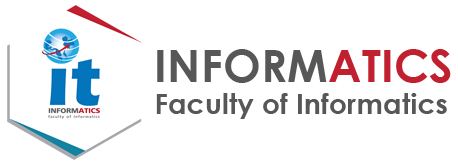 หนังสือยินยอมให้นิสิตไปฝึกงาน/สหกิจศึกษาคณะวิทยาการสารสนเทศ มหาวิทยาลัยมหาสารคาม(ลงชื่อ) ................................................................ นิสิต(...............................................................)(ลงชื่อ) ......................................................... ผู้ปกครอง*(...............................................................)(ลงชื่อ) ................................................................ นิสิต(...............................................................)(ลงชื่อ) ........................................................... พยาน(...............................................................)หมายเหตุ * กรุณาแนบสำเนาบัตรประชาชนของผู้ปกครอง หรือผู้แทนโดยชอบธรรม พร้อมรับรองสำเนาถูกต้องหมายเหตุ * กรุณาแนบสำเนาบัตรประชาชนของผู้ปกครอง หรือผู้แทนโดยชอบธรรม พร้อมรับรองสำเนาถูกต้องความเห็นของอาจารย์ที่ปรึกษาความเห็นของหัวหน้าภาควิชาความเห็นของคณบดี เห็นขอบให้ออกฝึกงานฯ ไม่เห็นขอบ........................................................................................(ลงชื่อ)............................................(.....................................................) เห็นขอบให้ออกฝึกงานฯ ไม่เห็นขอบ ........................................................................................(ลงชื่อ)............................................(.....................................................) อนุมัติให้ออกฝึกงานฯ ไม่อนุมัติ .............................................................................................(ลงชื่อ)............................................(.....................................................)ติดต่อสอบถาม งานวิชาการ คณะวิทยาการสารสนเทศ มหาวิทยาลัยมหาสารคาม โทร 06-3635-5044 อีเมล์ it.msu.it@gmail.com                   ติดต่อสอบถาม งานวิชาการ คณะวิทยาการสารสนเทศ มหาวิทยาลัยมหาสารคาม โทร 06-3635-5044 อีเมล์ it.msu.it@gmail.com                   ติดต่อสอบถาม งานวิชาการ คณะวิทยาการสารสนเทศ มหาวิทยาลัยมหาสารคาม โทร 06-3635-5044 อีเมล์ it.msu.it@gmail.com                   